Prediction and classification of ventricular arrhythmia based on phase-space reconstruction and fuzzy c-means clusteringHanjie Chena, Saptarshi Dasb,c, John M. Morgand and Koushik Maharatnaaa) School of Electronics and Computer Science, University of Southampton, Southampton, SO17 1BJ, UK (hc4y15@soton.ac.uk, km3@ecs.soton.ac.uk) b) Department of Mathematics, College of Engineering, Mathematics and Physical Sciences, University of Exeter, Penryn Campus, Penryn, TR10 9FE, UK (saptarshi.das@ieee.org, s.das3@exeter.ac.uk) c) Institute for Data Science and Artificial Intelligence, University of Exeter, Laver Building, North Park Road, Exeter, Devon EX4 4QE, United Kingdomd) Faculty of Medicine, University of Southampton, Tremona Road, Southampton, SO17 1BJ, UK (jmm@hrclinic.org) Keywords: Ventricular Arrhythmia; Prediction and Classification; Phase Space Reconstruction; Fuzzy C-means ClusteringABSTACTBackground and objective: Prediction and classification of Ventricular Arrhythmia (VA) may allow clinicians sufficient time to intervene for stopping its escalation causing Sudden Cardiac Death (SCD). This paper proposes a novel method for prediction and classification of Ventricular Arrhythmia (VA). The main feature of our classification technique is that it is possible to classify the type of fatal VA even before the event occurs.Methods: A statistical index J based on the combination of phase-space reconstruction (PSR) and box counting has been used to predict VA. The fuzzy c-means (FCM) clustering technique are applied for classification of impending VA.Results: 32 healthy subjects and 32 arrhythmic subjects from two open database PTB Diagnostic database (PTBDB) and CU Ventricular Tachyarrhythmia (CUDB) database respectively were used to evaluate our proposed method. The proposed system showed approximately 5 mins (4.97 mins) of an average prediction time for impending VA in the tested dataset. Also, our system can classify four types of VA (VA without ventricular premature beats (VPBs), ventricular fibrillation (VF), ventricular tachycardia (VT), and VT followed by VF) with an average 4 mins (approx) before the VA onset, i.e., after 1 min of the prediction time point with average accuracy of 98.4%, a sensitivity of 97.5% and specificity of 99.1%.Conclusions: The results over existing approaches can be used in clinical practice after rigorous clinical trial to advance technologies such as implantable cardioverter defibrillator (ICD) that can help to preempt the occurrence of fatal ventricular arrhythmia - a main cause of Sudden Cardiac Death.1. IntroductionSudden Cardiac Death (SCD) remains a major case of premature death in the developed world and is estimated to affect as many as 5 million people in the world every year and the main reason behind the SCDs are fatal Ventricular Arrhythmia (VA) [1]. Electrocardiogram (ECG) signals reflect all the electrical activities of the heart. Consequently, it plays a key role in the diagnosis of the cardiac disorder and arrhythmia detection [2]. ECG by nature is a nonlinear and nonstationary signal. Therefore, it is prudent to treat ECG in its fundamental non-stationary form and apply signal-processing methods such as, wavelet transform (WT) that can handle the inherent non-linearity of an ECG signal [3]. Over the last two decades, different approaches based on ECG analysis for predicting arrhythmia have been explored, such as, VA prediction based on: Heart Rate Variability (HRV) [4, 5] and compression entropy from HRV parameters [6] that shows common patterns for impending VT. Also, empirical mode decomposition (EMD) [7], radial basis function neural network (RBFNN) [8], naive Bayes classifier [9] and artificial neural networks (ANN) [10] have also been successfully applied for arrhythmia prediction. Apart from prediction, several methods have also been proposed for successful classification of VA such as, Support Vector Machines (SVM) [11, 12], thresholding method [13], random forest classifier [14], convolution neural networks (CNN) [15], C4.5 classifier [16], Markov model and morphology analysis [17], least square SVM classifier (LS-SVM) [18] and optimal orthogonal wavelet with SVM [19] etc. However, the main emphasis of these existing works has been given on the prediction of non-fatal arrhythmia rather than prediction of fatal arrhythmia. Another point to note is that in our proposed classification methods successful classification of arrhythmia could be done only after the actual arrhythmic event takes place. There is almost no literature that has taken a holistic view of prediction and classification of arrhythmia before the actual arrhythmic event occurrence [20]. Inspired by this fact, the aim of our work is to develop a novel arrhythmia analysis methodology which can not only predict the impending fatal VA but is also capable of classifying the type of impending VA. In this paper, we firstly adapted a novel approach seeking to identify ECG features to predict the impending VA based on phase-space reconstruction (PSR) and box-counting techniques. Then a fuzzy c-means (FCM) clustering based classifier is proposed to classify four different types of impending VA (VA without ventricular premature beats (VPBs), VT, VF and VT followed by VF). The rest of the paper is organized as follows: in Section 2, we introduce the theoretical background of the PSR and FCM techniques. Then we describe our algorithm in Section 3. The results and the discussion of the validation on PTBDB and CUDB are show in Section 4. Finally, conclusions are drawn in Section 5.2. Theoretical BackgroundThe formation mechanism of the arrhythmia might be considered as a cumulative effect of phase relationship between the electrical activities of human heart which leads to a desynchronized operation [20]. Such cumulative effect pushes the heart activity towards chaotic behavior and finally leads to arrhythmia with the increasing of desynchronized operations of the heart rhythm [20]. At the same time, the ECG signals change to the random fluctuations (VT/VF) rather than the normal P-QRS-T pattern [20]. Had such desynchronization process been detected early, it could serve as a predictor of possible impending VA [20]. In this case, Phase-space reconstruction or time delay embedding method [21, 22] has been used which is a technique widely used in the field of nonlinear dynamics and nonlinear signal processing for detecting such small desynchronization phenomena in a time-series data which is often indistinguishable by simple observation. Therefore, such technique when applied on ECG time-series may have potential for detecting the gradual phase desynchronization leading to the arrhythmia. Taking inspiration from our previous work [20] the present paper develops a new statistical index J for VA prediction based on PSR and box-counting technique and its performance was benchmarked with both healthy (from PTBDB) and arrhythmic subjects (from CUDB). First, we used PSR technique to plot the phase-space diagrams based on the ECG signals and its delayed versions. The number of trajectories from the phase-space diagram was quantified using box-counting method [20] in terms of number of black boxes which was used for formulating the risk index J. Once J reaches to a threshold indicating an impending VA event, the algorithm classifies the type of impending VA using fuzzy c-means clustering technique based on the PSR features.2.1. PSR and box-countingThe PSR is a method to reconstruct the trajectory (phase space) of the system by plotting the original signal and its delayed versions [20]. It is widely applied to detect abnormal situations in a system of regular oscillations. Normally the phase space of a system of fixed frequency oscillations within a limit cycle would be a closed contour, however, the trajectory will start to spread in a chaotic system thereby filling the phase space [20]. In the healthy heart condition, within a small time window, the consecutive ECG beats can be considered as an almost quasi-periodic waveform [23]. Therefore, the phase-space analysis of it would produce an almost closed contour [24]. However, during arrhythmia episode, the system is disrupted since the heart rhythm becomes chaotic, leading to an incoherent phase relationship between heart electrical activities [20]. In this case, PSR method might be a good choice for arrhythmia analysis, since it can present the phase space of ECG signals that can help us identify the phase relationship of electrical activities from different parts of the heart. The phase-space of the normal ECG signal within a small time window can be plotted as a closed contour and such closed contour might be distributed in the presence of desynchronization of the heart [20]. This feature may help us to distinguish the normal and abnormal heart beats. Recently, the phase-space analysis has been widely applied in the field of ECG signal processing. A PSR based algorithm for heartbeat classification is presented in [25]. PSR methods for ECG fiducial point detection can be found in [26]. It was also an important role in ECG noise removal [27], fetal ECG monitoring [28] and human identification [29]. In addition, PSR technique has been used successfully for arrhythmia classification [30]. 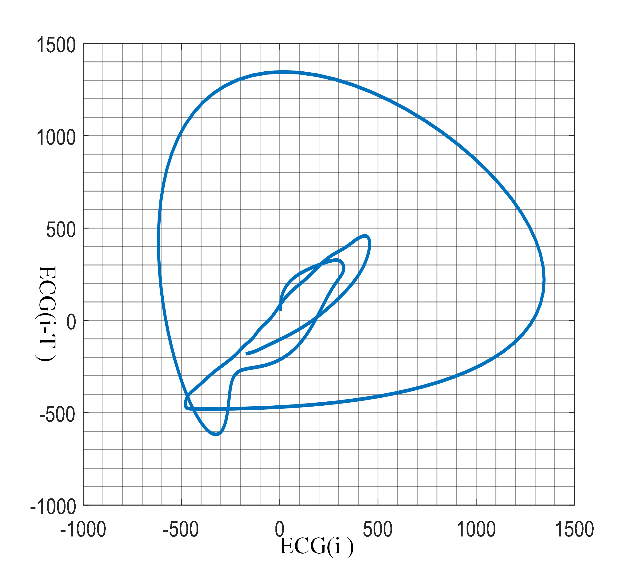 Fig.1: An example of box counting in phase-space diagram from healthy ECG signal ( = 0.02s, N = 25).Let us consider an ECG signal with one-dimension x[i], where i = 1, 2N, N is the number of data samples. The delay signal is where  is the chosen time delay. Then the two-dimensional phase space diagram can be plotted in the co-ordinate system. In general, the x-axis is the original signal and the y-axis represents the delayed signal. Following the exploration reported in [20], 20 samples is an appropriate delay for the optimum PSR analysis of ECG signals with 1 KHz sampling frequency, which means 0.02 seconds time delay gives good person-centric characterization among various other embedding delays. The phase-space diagram is divided into NN pixels, where N is an integer. An example is given in Fig. 1. In this case, phase-space diagram of a normal ECG is plotted based on 0.02 seconds time delay and divided into pixels. One or more trajectories in the phase-space diagram pass through pixels are considered as black boxes () and others are white boxes (). The number of () among all pixels can reflect the spread of these trajectories [20] and thus can be considered as a feature to analyze the phase space of ECG.2.2. FCM clusteringThe FCM clustering is one type of unsupervised machine learning algorithm that involves assigning all objects to different clusters, while objects belonging to the same cluster are as similar as possible. This technique has been applied recently for cardiac color ultrasound analysis [31], arrhythmia classification and detection [32, 33] and detection of Premature Ventricular Contractions (PVCs) [34]. FCM clustering technique is normally applied where each object may belong to more than one cluster. This is particularly important in our work, the subjects from VT followed by VF group contain the features from both VT and VF conditions and they possibly belong to more than one group. Hence it is important to use Fuzzy c-means clustering to identify such subjects. The FCM clustering is achieved based on the minimization of the objective function in (1) as:, 	                     							(1)Where, D is the number of objects and N is the number of clusters, m is the degree of fuzzy overlap, and  represent the object and the center of the cluster respectively, is the degree of membership of object in the cluster. Initially, the degree of cluster membership is set randomly. Then the and updated are calculated by using formulas (2) and (3) respectively as:,                                          							(2)and .                                   							(3)In our work, the number of objects D is 32, which is the number of the VA records we used. The number of clusters is 4 because the number of types of VA is 4 (VA without VPBs, VT, VF and VT followed by VF). All objects  are firstly located in the co-ordinate system based on the calculated values of the x-axis and y-axis. For each object  (i = 1, 2, , the center of each cluster  (j = 1, 2will be calculated using (2) based on a random cluster membership . Then, repeating to calculate the  with updated and objective function until the  improves by less than a minimum threshold or after a maximum number of iterations. The sum of the cluster membership values should be 1, where lower value represents the object is unlikely to belong to this cluster, higher value means the object is more likely member of this cluster. The detailed description will be given in Section 3.2.3. MethodologyThe block diagram of the proposed system for VA prediction and classification has been shown in Fig. 1. The prediction system consists of four stages in Fig. 2a. The first stage includes fourth order Butterworth high-pass filter and low-pass filter with cut-off frequency of 1 Hz and 30 Hz respectively to remove ECG baseline wandering and measurement noise [35]. Then, the filtered signals were normalized using equation (4) in order to put all values in the range of [0, 1]. In the second stage, the phase space diagram of an ECG healthy template and its corresponding number of black boxes are determined using PSR and box-counting techniques. The number of black boxes for the healthy template was used as the healthy standard. In our work, the time delay for PSR is 20 samples and the value of N for box-counting is , which are the same as the previous work [20]. After that, we built a sliding window of 5 seconds of ECG signals with 4 seconds overlap for the ECG segment that precedes the onset of VA condition and applied PSR and box-counting technique to determine the number of black boxes for each time window. Finally, the risk index J is calculated based on the difference of the number of black boxes between each sliding time window and the healthy template. For classification system in Fig. 2b, it includes two main steps. Firstly, once the risk index reaches the threshold, we extract features based on the number of black boxes and risk index during next few seconds. Secondly, the FCM clustering technique is used to classify four different types of VA. The normalization is given as:.            								   (4)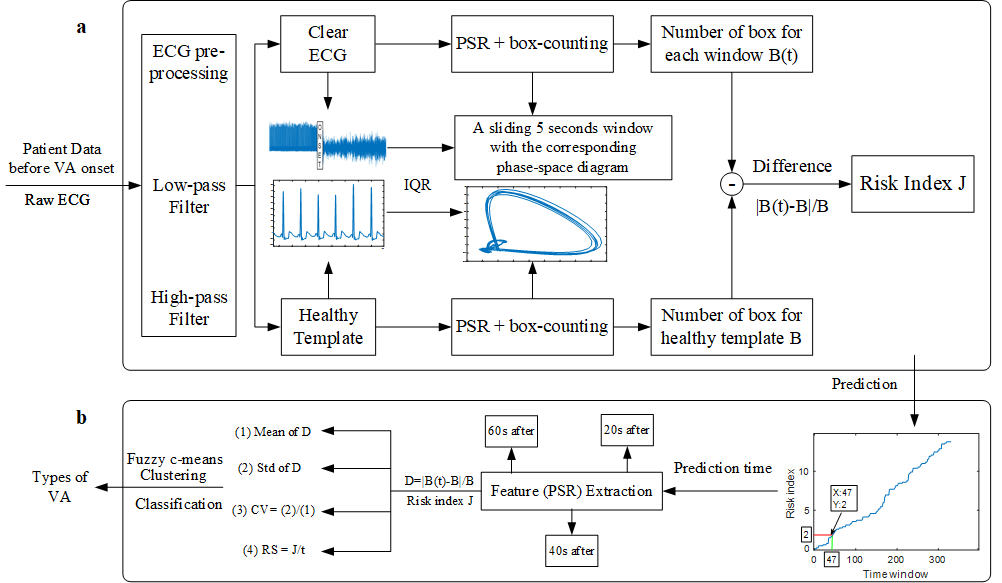 Fig.2: System overview of VA prediction and classification. a, Prediction of VA using PSR and box-counting. b, Classification of VA based on PSR features using fuzzy c-means clustering technique.3.1. Formulation of the prediction index for impending VAFirst, the mean of the number of the black boxes from the healthy template () for each individual ECG record is calculated. Then we developed the risk index J based on this value to predict VA. We obtained the number of the black boxes for all consecutive 5 seconds of time windows with 4 seconds overlap before the VA (B(t)). They were divided into four categories based on the difference between B(t) and , which are normal situation and three abnormal situations. We found for most of the healthy subjects, the values of  are less than 10%. Therefore, we decided to use 10% as a threshold to distinguish normal and abnormal situations. Here, if the difference between B(t) and  is less than 10% of , the ECG signals in this time window will be considered as a normal case. For abnormal situations, there are three different levels when the difference between B(t) and  is larger than 10% of , which are 10% to 15%; 15% to 20% and larger than 20% respectively. And the J is generated based on these situations, which is formulated as (5):                      					(5)where, n is the number of the time windows.Here, X(t) is the index value of the time window, which can be divided into five different situations as shown in (6):         							(6)Here, B(t) is the number of the black boxes in the  time window and  is the mean of the number of black boxes for the healthy template. In addition, if the difference between B(t) and  is less than 10%, that time window is considered as a normal situation and the index value X(t) is 0. Among three abnormal situations, ,  and  represent the index value of the  time window when, are between 10% and 15%, between 15% and 20% and larger than 20% respectively. In this case, ,  and  are the weighting factors and their sum should be 1 [20]. The weighting factors determine the contributions of these three abnormal situations towards the final risk index J for impending VA and the larger, should lead to a larger weighting factor. In our work, we chose three different combinations of ,  and  with (0.6,0.25,0.15); (0.5,0.3,0.2) and (0.4,0.35,0.25) and finally chose 0.5, 0.3 and 0.2 as the ,  and  respectively since this combination gave us the most obvious difference of J between three groups (healthy, VA without VPBs and VA with VPBs), which is shown in Table 1. In order to avoid the situation of progressively increasing of J, we have set a condition (condition 1 in (6)) to reduce it. This condition should be stricter than the condition of normal window. Therefore, we set 5% as a threshold to signify the completely normal ECG, leading to the reduction of J index. In this case, if the values of  in 10 successive time windows are lower than 5%, the trend of ECG is considered to become completely normal. In this case, J reduces 0.1 and the minimum value of J is 0.Table 1. The average values of J in each group based on three different combinations of weight3.2. Classification of VAOnce the risk index reaches to the threshold, it is considered as an omen of impending VA. In order to understand the regularity of continuous ECG time windows after the prediction time and classify the VA before its onset, we have extracted the ECG PSR features during the next 20, 40 and 60 seconds and compared the performance based on the corresponding accuracy. These features are extracted based on the  and risk index J by calculating the mean (), standard deviation (), coefficient variation (CV) and rising speed (RS) as in equation (7):                    (7) All subjects from four different classes are assigned into four clusters by using FCM clustering. All subjects are displaced into a two-dimension coordinate system with their RS - (X axis) and CV - (Y axis). The degrees of membership of each subject for four clusters are calculated based on the distance between itself and the center of each cluster. Finally, the cluster with the highest degree of membership is recognized as the group of the corresponding subject. As mentioned above, the subjects from VT followed by VF group contain the features from both VT and VF conditions and they possibly belong to more than one group. Therefore, the choice of degree of fuzzy overlap is important in our work. In this case, the number of the cluster N is 4 since we have four different types of VA and degree of fuzzy overlap m is generally chosen as 2 [36]. We also identify the subjects that their highest cluster membership value is smaller than 0.6 as the fuzzy overlaps, since these subjects possibly belong to more than two clusters. The whole operation will stop once the number of iterations reaches a maximum of 20 or the improvement of the objective function is less than 0.001 between the final two iterations.4. Results and discussion4.1. ECG data descriptionThe proposed system was evaluated using the publicly available ECG databases from Physionet [37]. 32 subjects both from PTBDB (Lead I) [38] and CUDB [39] were used in order to analyze in both healthy and arrhythmic ECG databases respectively. The ECG signals from the PTBDB are sampled at 1 KHz, the CUDB signals are originally sampled at 250 Hz. To bring them to a uniform platform we interpolated the CUDB signals to 1 KHz. Here, we only used 32 subjects in CUDB, since other 3 records from CUDB CU21m, CU33m and CU35m have large amount of artefacts before the VA onset, hence it is difficult to extract features for VA prediction. For these arrhythmic subjects, we analyzed the ECG segment that precedes the onset of the VA condition. The ECG signals after the VA onset are not used in our work. 4.2. Prediction of VAAmong 32 healthy subjects in PTBDB, the maximum value J attained was 1.4 with its value for most of the subjects (22 subjects) remaining at 0 and others in Fig. 3(a). The 32 arrhythmic subjects from the CUDB were divided into four groups, which are VA without VPBs, VT, VF and VT followed by VF. The values of J based on the three different combinations of weighting factor are shown in Fig. 3(b). The combination of the weighting factors ,  and  (refer to the methodology section) with 0.5, 0.3 and 0.2 respectively gave us the most obvious difference of J between three groups (healthy, VA without VPBs and VA with VPBs). Hence, we chose this combination to calculate J. The comparison results of J between healthy subjects in PTBDB and arrhythmic subjects in CUDB is done based on the healthy template - in essence 5s segments is taken from the healthy part of ECG in subject-specific way - as shown in Table 2. It shows the risk index J for most of healthy subjects in PTBDB are 0 and the highest value of all healthy subjects is 1.4 while, the lowest value of J for all arrhythmic subjects (except CU30m) in CUDB are greater than 2. Here, the information of subject CU30m is not available, since there are insufficient ECG data before VA onset to calculate the risk index. Therefore, according to our analysis, the condition J > 2 might signify an impending VA. The time point, where J reaches to 2 is recorded as prediction time point. Another interesting point to note is that for the VA without VPBs group (CU01m, CU06m, CU07m, CU28m), J is relatively lower than the other three groups. This is due to the fact that immediately after the occurrence of a VPB, the value of J increases significantly.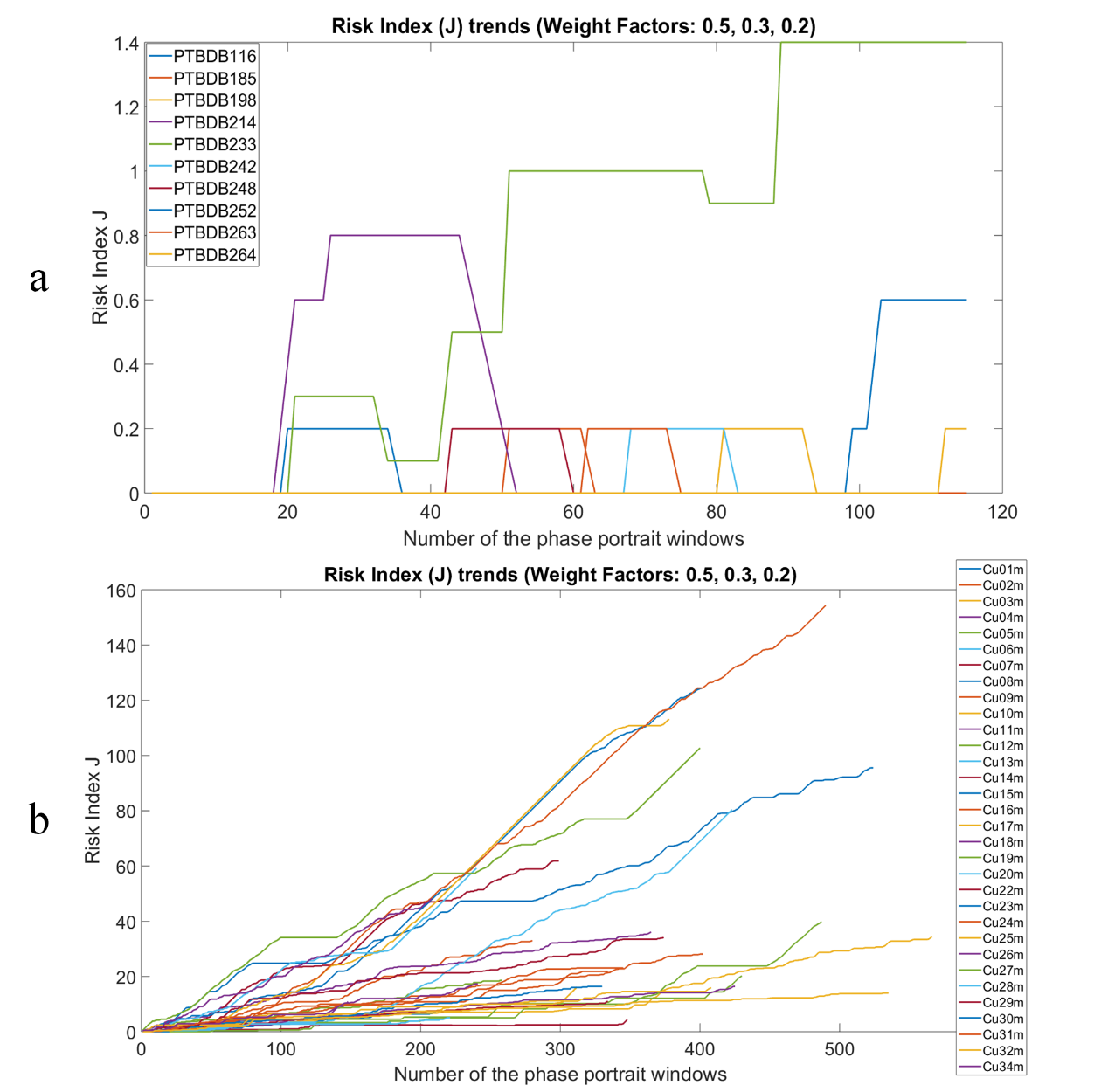 Fig.3: The risk index J trends. a: Results of 10 healthy subjects in PTBDB. b: Results of 32 arrhythmic subjects in CUDB.4.3. Classification of VAThe classification of VA is achieved based on the PSR features using FCM clustering technique. The main reason of choosing FCM clustering to classify VA is that this method can identify data points, which are potentially belong to multiple clusters (groups). In CUDB, the subjects from VT followed by VF group may have the same or similar features as VT or VF groups. Thus, one subject may be recognized from more than one groups. In our work, we extracted the ECG PSR features during the 20, 40 and 60 seconds after the prediction time point for each subject in order to evaluate the accuracy of the classifier employed and classification time before the VA onset. The average values of CV and RS of J for four types of VA was calculated using (7) with 95% confidence interval as shown in Table 3. It is apparent that there are significant variation in terms of CV and RS for the four different types of VA and therefore these parameters were used for the classification purpose. The performance of VA classification based on the different features using FCM clustering are shown in Fig. 4. The classification performance is better if average maximum value is more close to 1. The results based on 20 seconds (top) and 40 seconds (middle) PSR features after prediction time point show two and one fuzzy overlaps respectively. The result based on 60 seconds (bottom) PSR features after prediction time point shows no fuzzy overlap with the highest average maximum value of 0.927. Here the advantage of FCM clustering is showed that we can simply see the number of overlaps based on the time length of PSR features. With 60 seconds PSR features, all groups are directly clustered without overlap and hence we decided to use 60 seconds PSR features to classify VA.  Table 2. The highest risk index J for both healthy and arrhythmic subjects in PTBDB and CUDB (N/A: not available)Table 3. The feature extraction of all subjects based on CV and RS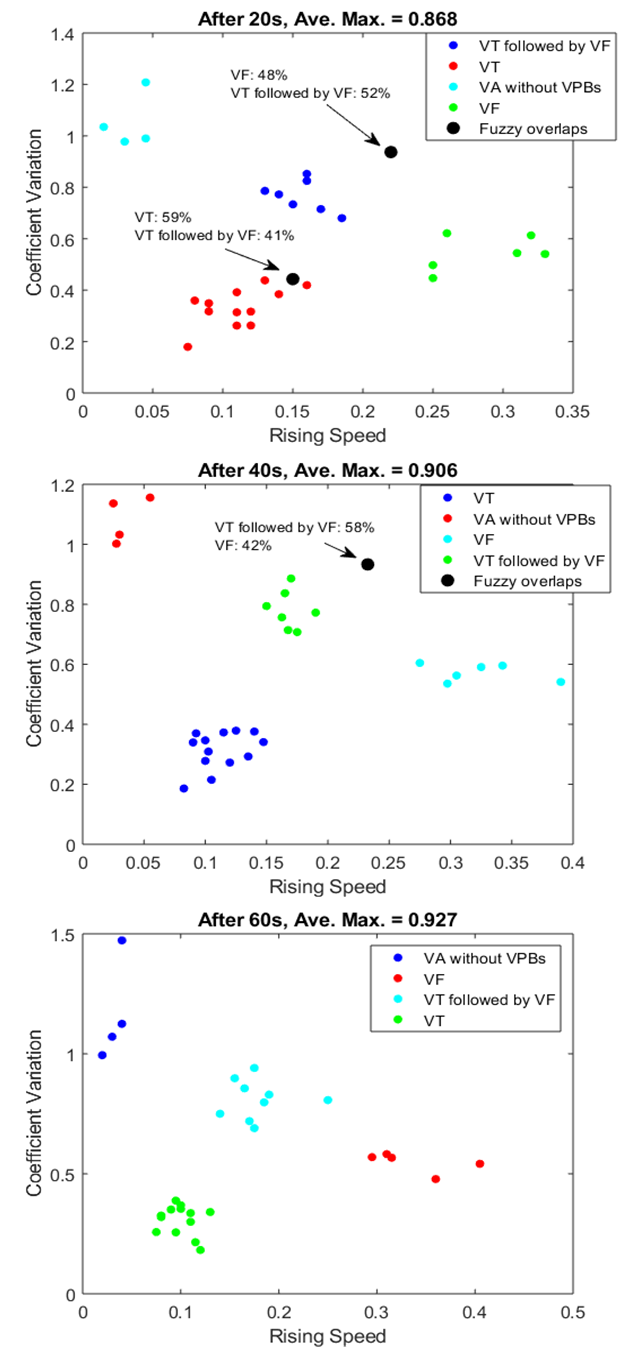 Fig.4: The classification results based on different length of ECG features after the prediction time point.Their average classification time before VA onset and the corresponding accuracy are shown in Fig. 5. The result based on 20s and 40s PSR features after prediction time point shows the same accuracy of 93.5% with two and one fuzzy overlap respectively. The best result was obtained using 60s PSR features after prediction time point with 96.8% accuracy and no fuzzy overlap. Hence, we have selected to use the features during 60s after the prediction time for each subject. Moreover, we generated the confusion matrix and Receiver Operator Characteristic (ROC) curve to evaluate our classification results. Fig. 6 (top) and Fig. 5 (bottom) show the confusion matrix and ROC of VA classification respectively. Among 31 subjects (except CU30m), the sensitivity of VF group is 80%, since one subject from the other group is recognized as VF group. The specificity of VT followed by VF is 90%, because one subject from this group is considered as VF group. Concerning ROC figure, the middle gray line means random guess, the classification performance is better when ROC is more close to 1. From our results, the ROC of four VA groups are all close to 1 and it means our algorithm has high performance for VA classification.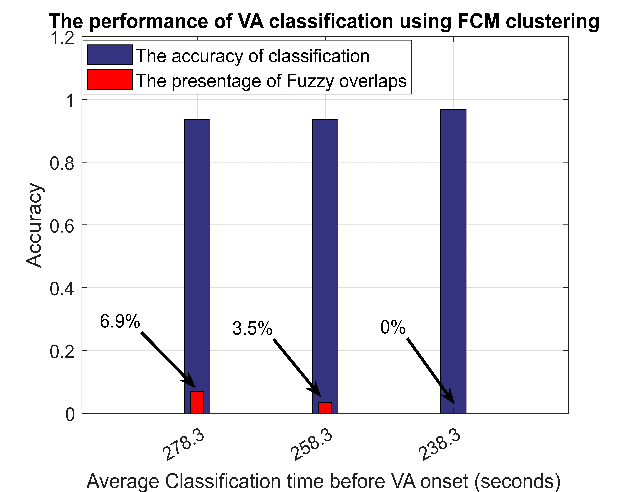 Fig.5: The performance of VA classification with average classification time before VA onset.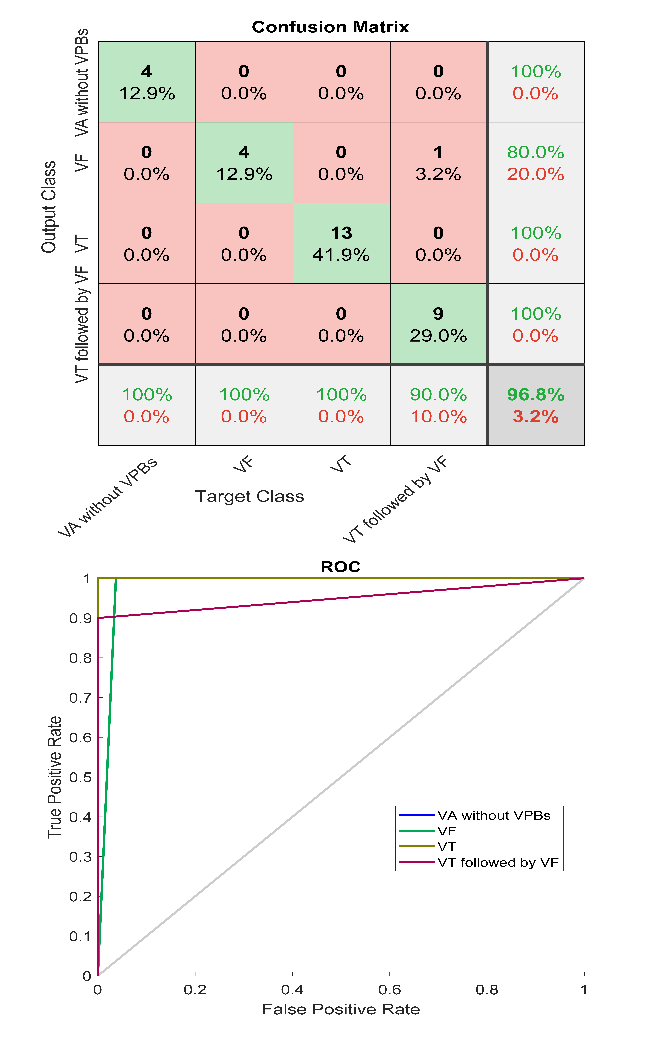 Fig.6: The confusion matrix of VA classification (top), The ROC of VA classification (bottom).4.4. Method EvaluationFor prediction of VA, we evaluate our method by computing the prediction time - defined as the time point where J > 2 before the arrhythmia onset- for each arrhythmic subject in CUDB and compare the results to the previous works [20] which is shown in Table 4. The average prediction time for all subjects is 4.97 mins, which is 50 seconds earlier than the previous work [20], with the best and the worst-case prediction time being 8.68 mins (CU03m) and 1.78 mins (CU06m) respectively. Our results show that the prediction time for different subject is different since it is relative to the length of the analyzed ECG data before the VA onset. Here, we provided the correlation between the length of the healthy ECG data before the VA onset (analysis time) and the corresponding prediction time for each of the subjects in Fig. 7. It shows that all the data points can be fitted around a straight line with the correlation coefficient R = 0.952. This result clearly shows that there is a strong positive linear relationship between the prediction times and the length of the data that was available for analysis before the VA onset. Hence it implies that if we can have longer length of analysis data before VA onset, the performance of our prediction method will be even better; a scenario that can be satisfied for long-term ECG monitoring either by conventional ECG systems at the hospitals or through wearable ECG sensors in a nomadic environment.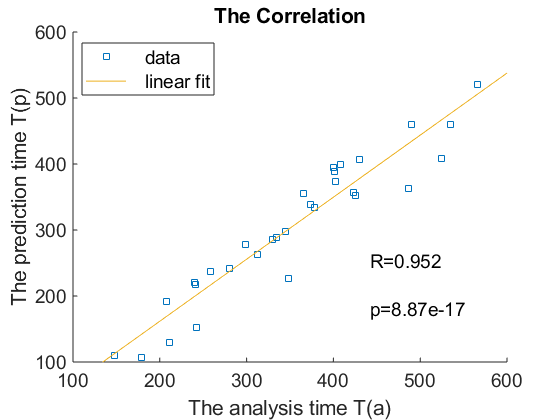 Fig. 7: The correlation between the length of the analyzed ECG data before VA onset T(a) and prediction time before VA onset T(p).In order to evaluate the performance of VA prediction, we used a leave one out cross-validation (LOOCV) method to calculate the true positive (TP), true negative (TN), false positive (FP) and false negative (FN) with positive P (VA subjects) and negative N (Healthy subjects). Here, we derived the prediction performance based on sensitivity (SE), specificity (SP), accuracy (ACC), positive predictive value (PPV), negative predictive value (NPV), false positive rate (FPR), false discovery rate (FDR), false negative rate (FNR) and F1 score using the following formulas in (8):                  			(8)The Table 5 depicts the comparison of prediction measures between the previous work [20] and our work using LOOCV approach which shows that with the proposed risk index J, we obtained 100% SE, ACC, NPV and F1 score, which are better than the previous work [20].Table 4. The comparison of prediction time between the previous work and our work (N/A: not available)(Prediction time: The time length between prediction time point and VA onset)In addition, the classification measures of each type of VA are calculated using (8) and the results are shown in Table 6. Our methodology achieved an average sensitivity, specificity and accuracy of 97.5%, 99.1% and 98.4% respectively for VA classification. Among 31 subjects (except CU30m), only one of VT followed by VF group was recognized as VF group. However, since subject from VT followed by VF group finally goes to the VF condition, it is logical to consider them as VF group in which case the classification performance goes to 100%. We also compared our technique to other previously established algorithms that were mentioned in the literature.Table 5. The comparison of prediction performance between the previous work and our work under a LOOCV schemeTable 6. The classification performance of our system for VA classificationThe comparison results are given in Table 7. Li et al. [11] suggested to use 14 different features for each 5 seconds time windows and combined with SVM to classify VT and VF with 96.3% accuracy, 98.4% sensitivity and 98% Specificity. Similarly, Alonso-Atienza et al. [12] showed the same classifier with time-frequency features to classify shockable and non-shockable VT and VF with an average accuracy of 96%. Roopaei et al. [13] have evaluated chaotic features based on the PSR of ECG to classify VT and VF using a threshold-based approach. However, the performance of their algorithm is 88.6% accuracy, which is lower than the other methods. Tripathy et al. [14] and Acharya et al. [15] represented two simple algorithms to classify shockable and non-shockable VT and VF. Tripathy et al. [14] developed a random forest classier with entropy features with 97.23% accuracy. Acharya et al. [15] designed a CNN classifier and combined with time features, the accuracy of their method is 93.18%. Mohanty et al. [16] presented a novel C4.5 classifier based on statistical, temporal and spectral features to classify normal ECG, VT and VF with 97.02% of accuracy. We have also compared the performance of our method with some algorithms from recently published studies like [17, 18, 19]. It is noted that these three algorithms are all consisted of a simple classifier and a novel feature extraction approach. Gawde et al. [17] proposed a method to classify VT and VF with 96.15% sensitivity and 93.5% specificity by identifying subset of Markov models of VA sub-classes based on probabilistic transition graph features. Tripathy et al. [18] introduced digital Taylor-Fourier transform to extract magnitude and phase features of ECG signals. Then LS-SVM classifier were applied based on these features and achieved an average accuracy of 94.32% to classify VT and VF. Sharma et al. [19] developed a simple SVM method to classify shockable and non-shockable VT and VF with 97.8% accuracy. The Fuzzy and Renyi entropy features were collected using the optimal orthogonal wavelet filter to train the SVM classifier. Overall, it is evident that our proposed method has comparable or better performance than the previous methods for VA classification. The algorithm in [11] has the higher sensitivity than our method. However, it can only classify two types of VA, also the accuracy of this algorithm is lower than our work. Besides, our method shows the added advantage that here the classification is possible even before the event actually occurs.Table 7. The classification performance of VA classification in other literature (N/A: Not Available)5. Conclusion and future workThis paper studies prediction and classification of fatal VA using phase-space reconstruction and fuzzy c-means clustering. We report a risk index to predict the impending ventricular arrhythmias based on the phase-space reconstruction technique. The number of black box based on the trajectory of the ECG phase-space diagrams was calculated using the box-counting technique and the difference of the number of box between subject-specific normal ECG template and a sliding window of 5 seconds of the ECG signal is used to formulate a prediction risk index J. Then we use FCM clustering to classify four different types of ventricular arrhythmias based on phase-space features. However, we only used 64 ECG records to evaluate our proposed method as a proof-of-concept study. In the future, the proposed method can be evaluated based on more different types of ECG records and on larger sample size. In addition, 3-dimension of phase space diagram can be further applied to extract more useful features of ECG to improve the prediction of VA [40]. As a conclusion, the major findings of the proposed method are that for the first time it has been shown that it is not only possible to predict an impending arrhythmia sufficiently before its actual occurrence in time but also is possible to classify the type of arrhythmia before it actually occurs (1 min after the prediction time point). We believe this is a novel result over existing approaches that can be used in clinical practice after rigorous clinical trial to advance technologies such as implantable cardioverter defibrillator (ICD) that can help to preempt the occurrence of fatal ventricular arrhythmia - a main cause of Sudden Cardiac Death.References[1] Z. Szabo, D. Ujvarosy, T. Ötvös, V. Sebestyén, and P. P.Nanasi, “Handling of ventricular fibrillation in the emergency setting,” Frontiers in Pharmacology, vol. 10, 2019.[2] H. Chen, K. Maharatna, An automatic r and t peak detection method based on the combination of hierarchical clustering and discrete wavelet transform, IEEE Journal of Biomedical and Health Informatics vol. 24, no. 10 pp. 2825–2832, 2020. [3] S.Aziz, S. Ahmed and S. M. Alouini “ECG-based machine-learning algorithms for heartbeat classification,” Scientific reports , vol. 11, no. 1, pp. 1-14, 2021.[4] N. Wessel, C. Ziehmann, J. Kurths, U. Meyerfeldt, A. Schirdewan, and A. Voss, “Short-term forecasting of life-threatening cardiac arrhythmias based on symbolic dynamics and finite-time growth rates,” Physical Review E, vol. 61, no. 1, p. 733, 2000.[5] M. J. Reed, C. Robertson, and P. Addison, “Heart rate variability measurements and the prediction of ventricular arrhythmias,” QJM, vol. 98, no. 2, pp. 87–95, 2005.[6] M. Baumert, V. Baier, J. Haueisen, N. Wessel, U. Meyerfeldt, A. Schirdewan, and A. Voss, “Forecasting of life threatening arrhythmias using the compression entropy of heart rate,” Methods of Information in Medicine, vol. 43, no. 02, pp. 202–206, 2004.[7] A. Riasi and M. Mohebbi, “Predicting imminent episodes of ventricular tachyarrhythmia using an entropy-based feature in the emd domain,” in 2015 23rd Iranian Conference on Electrical Engineering. IEEE, 2015, pp. 88–92.[8] J. Kelwade and S. Salankar, “Radial basis function neural network for prediction of cardiac arrhythmias based on heart rate time series,” in 2016 IEEE First International Conference on Control, Measurement and Instrumentation (CMI). IEEE, 2016, pp. 454–458.[9] N. Bayasi, T. Tekeste, H. Saleh, B. Mohammad, A. Khandoker, and M. Ismail, “Low-power ecg-based processor for predicting ventricular arrhythmia,” IEEE Transactions on Very Large Scale Integration (VLSI) Systems, vol. 24, no. 5, pp. 1962–1974, 2015.[10] E. R. Adams and A. Choi, “Using neural networks to predict cardiac arrhythmias,” in 2012 IEEE International Conference on Systems, Man, and Cybernetics (SMC). IEEE, 2012, pp. 402–407.[11] Q. Li, C. Rajagopalan, and G. D. Clifford, “Ventricular fibrillation and tachycardia classification using a machine learning approach,” IEEE Transactions on Biomedical Engineering, vol. 61, no. 6, pp. 1607– 1613, 2013.[12] F. Alonso-Atienza, E. Morgado, L. Fernandez-Martinez, A. García- Alberola, and J. L. Rojo-Alvarez, “Detection of life-threatening arrhythmias using feature selection and support vector machines,” IEEE Transactions on Biomedical Engineering, vol. 61, no. 3, pp. 832–840, 2013.[13] M. Roopaei, R. Boostani, R. R. Sarvestani, M. A. Taghavi, and Z. Azimifar, “Chaotic based reconstructed phase space features for detecting ventricular fibrillation,” Biomedical Signal Processing and Control, vol. 5, no. 4, pp. 318–327, 2010.[14] R. Tripathy, L. Sharma, and S. Dandapat, “Detection of shockable ventricular arrhythmia using variational mode decomposition,” Journal of Medical Systems, vol. 40, no. 4, p. 79, 2016.[15] U. R. Acharya, H. Fujita, S. L. Oh, U. Raghavendra, J. H. Tan, M. Adam, A. Gertych, and Y. Hagiwara, “Automated identification of shockable and non-shockable life-threatening ventricular arrhythmias using convolutional neural network,” Future Generation Computer Systems, vol. 79, pp. 952–959, 2018.[16] M. Mohanty, S. Sahoo, P. Biswal, and S. Sabut, “Efficient classification of ventricular arrhythmias using feature selection and c4. 5 classifier,” Biomedical Signal Processing and Control, vol. 44, pp. 200–208, 2018.[17] P. R. Gawde, A. K. Bansal, and J. A. Nielson, “Integrating Markov model and morphology analysis for finer classification of ventricular arrhythmia in real time,” in 2017 IEEE EMBS International Conference on Biomedical & Health Informatics (BHI). IEEE, 2017, pp. 409–412.[18] R. K. Tripathy, A. Zamora-Mendez, J. A. De la O Serna, M. R. A. Paternina, J. G. Arrieta, and G. R. Naik, “Detection of life threatening ventricular arrhythmia using digital Taylor Fourier transform,” Frontiers in Physiology, vol. 9, p. 722, 2018.[19] M. Sharma, R.-S. Tan, and U. R. Acharya, “Detection of shockable ventricular arrhythmia using optimal orthogonal wavelet filters,” Neural Computing and Applications, vol. 32, no. 20, pp. 15869–15 884, 2020.[20] G. Cappiello, S. Das, E. B. Mazomenos, K. Maharatna, G. Koulaouzidis, J. Morgan, and P. E. Puddu, “A statistical index for early diagnosis of ventricular arrhythmia from the trend analysis of ecg phase-portraits,” Physiological Measurement, vol. 36, no. 1, p. 107, 2014.[21] H. Kantz and T. Schreiber. “Nonlinear time series analysis,” Cambridge University Press, vol. 7. 2004.[22] M. Small “Applied nonlinear time series analysis: applications in physics, physiology and finance,” World Scientific. vol. 52. 2005.[23] G. Chakraborty, T. Kamiyama, H. Takahashi and T. Kinoshita ‘’An efficient anomaly detection in quasi-periodic time series data—a case study with ECG,’’ International Work-Conference on Time Series Analysis. Springer, Cham, pp. 147-157, 2017[24] O. Fojt and J. Holcik, “Applying nonlinear dynamics to ECG signal processing,” IEEE Engineering in Medicine and Biology Magazine, vol. 17, no. 2, pp. 96-101, 1998.[25] I. Nejadgholi, M. H. Moradi, and F. Abdolali, “Using phase space reconstruction for patient independent heartbeat classification in comparison with some benchmark methods,” Computers in Biology and Medicine, vol. 41, no. 6, pp. 411–419, 2011.[26] Z. Hou, Y. Dong, J. Xiang, X. Li, and B. Yang, “A real-time QRS detection method based on phase portraits and box-scoring calculation,” IEEE Sensors Journal, vol. 18, no. 9, pp. 3694–3702, 2018.[27] J.-W. Lee, K.-S. Kim, B. Lee, B. Lee, and M.-H. Lee, “A real time QRS detection using delay-coordinate mapping for the microcontroller implementation,” Annals of Biomedical Engineering, vol. 30, no. 9, pp. 1140–1151, 2002.[28] Z. Wei, L. Hongxing, and C. Jianchun, “Adaptive filtering in phase space for foetal electrocardiogram estimation from an abdominal electrocardiogram signal and a thoracic electrocardiogram signal,” IET Signal Processing, vol. 6, no. 3, pp. 171–177, 2012.[29] S.-C. Fang and H.-L. Chan, “Human identification by quantifying similarity and dissimilarity in electrocardiogram phase space,” Pattern Recognition, vol. 42, no. 9, pp. 1824–1831, 2009.[30] H. Chen, S. Das, J. Morgan, K. Maharatna, “An effective PSR-based arrhythmia classifier using self-similarity analysis”, Biomedical Signal Processing and Control, vol. 69, pp. 102851, 2021.[31] J. Dongdong, N. Arunkumar, Z. Wenyu, L. Beibei, Z. Xinlei, and Z. Guangjian, “Semantic clustering fuzzy c means spectral model based comparative analysis of cardiac color ultrasound and electrocardiogram in patients with left ventricular heart failure and cardiomyopathy,” Future Generation Computer Systems, vol. 92, pp. 324–328, 2019.[32] N. A. H. Haldar, F. A. Khan, A. Ali, and H. Abbas, “Arrhythmia classification using mahalanobis distance based improved fuzzy c-means clustering for mobile health monitoring systems,” Neurocomputing, vol. 220, pp. 221–235, 2017.[33] C. Roopa, B. Harish, and S. A. Kumar, “A novel method of clustering ecg arrhythmia data using robust spatial kernel fuzzy c-means,” Procedia computer science, vol. 143, pp. 133–140, 2018.[34] R. Gharieb, M. Massoud, S. Nady, and M. Moness, “Fuzzy c-means in features space of teager-kaiser energy of continuous wavelet coefficients for detection of PVC beats in ECG,” in 2016 8th Cairo International Biomedical Engineering Conference (CIBEC). IEEE, 2016, pp. 72–75.[35] A. Amann, R. Tratnig, and K. Unterkofler, “Reliability of old and new ventricular fibrillation detection algorithms for automated external defibrillators,” Biomedical Engineering Online, vol. 4, no. 1, p. 60, 2005.[36] O. Kesemen, Ö. Tezel, and E. Özkul, “Fuzzy c-means clustering algorithm for directional data (fcm4dd),” Expert Systems with Applications, vol. 58, pp. 76–82, 2016.[37] A. L. Goldberger, L. A. Amaral, L. Glass, J. M. Hausdorff, P. C. Ivanov, R. G. Mark, J. E. Mietus, G. B. Moody, C.-K. Peng, and H. E. Stanley, “Physiobank, physiotoolkit, and physionet: components of a new research resource for complex physiologic signals,” Circulation, vol. 101, no. 23, pp. e215–e220, 2000.[38] R. Bousseljot, D. Kreiseler, and A. Schnabel, “Nutzung der ekgsignaldatenbank cardiodat der ptb über das internet,” Biomedizinische Technik/Biomedical Engineering, vol. 40, no. s1, pp. 317–318, 1995.[39] F. Nolle, F. Badura, J. Catlett, R. Bowser, and M. Sketch, “Crei-gard, a new concept in computerized arrhythmia monitoring systems,” Computers in Cardiology, vol. 13, pp. 515–518, 1986.[40] M. Nandi, J. Venton, and P. J. Aston, “A novel method to quantify arterial pulse waveform morphology: attractor reconstruction for physiologists and clinicians,” Physiological Measurement, vol. 39, no. 10, p. 104008, 2018.GroupThe combination of weight to calculate JThe combination of weight to calculate JThe combination of weight to calculate J, , (0.6,0.25,0.15)(0.5,0.3,0.2)(0.4,0.35,0.25)Healthy0.16880.13750.1425VA without VPBs4.5254.8754.675VA with VPBs38.5746.1841.82Class of
DatabasePatient ID
in PTBDBHighest
JClass of
DatabasePatient ID
in CUDBHighest
JHealthy SubjectsPTB1050VA
without VPBsCU01m6.8Healthy SubjectsPTB1160.2VA
without VPBsCU06m3.3Healthy SubjectsPTB1170VA
without VPBsCU07m4.4Healthy SubjectsPTB1220VA
without VPBsCU28m5Healthy SubjectsPTB1550VA
without VPBsCU30mN/AHealthy SubjectsPTB1560VFCU08m102.7Healthy SubjectsPTB1660VFCU11m154.3Healthy SubjectsPTB1700VFCU22m113.1Healthy SubjectsPTB1800VFCU23m124.2Healthy SubjectsPTB1820VTCU02m33Healthy SubjectsPTB1850.2VTCU04m10.9Healthy SubjectsPTB1980.2VTCU05m20.2Healthy SubjectsPTB2140.8VTCU13m16.2Healthy SubjectsPTB2290VTCU16m23.1Healthy SubjectsPTB2331.4VTCU17m11Healthy SubjectsPTB2350VTCU20m59.2Healthy SubjectsPTB2360VTCU25m15.9Healthy SubjectsPTB2370VTCU26m17.3Healthy SubjectsPTB2380VTCU27m34.1Healthy SubjectsPTB2400VTCU31m36.1Healthy SubjectsPTB2420.2VTCU32m14Healthy SubjectsPTB2440VTCU34m48.2Healthy SubjectsPTB2460VT
followed by VFCU03m34.4Healthy SubjectsPTB2470VT
followed by VFCU09m21.8Healthy SubjectsPTB2480.2VT
followed by VFCU10m95.5Healthy SubjectsPTB2510VT
followed by VFCU12m18.6Healthy SubjectsPTB2520.6VT
followed by VFCU14m61.8Healthy SubjectsPTB1550VT
followed by VFCU15m16.4Healthy SubjectsPTB2600VT
followed by VFCU18m16.4Healthy SubjectsPTB2630.2VT
followed by VFCU19m39.9Healthy SubjectsPTB2640.2VT
followed by VFCU24m28.1Healthy SubjectsPTB2660VT
followed by VFCU29m80.4ParametersVA without
VPBsVFVTVT followed by VFAverage CV1.1000.5490.3210.761Average RS0.0340.3290.1090.191CV interval
(95% CI)(0.99, 1.21)(0.48, 0.59)(0.19, 0.44)(0.54, 0.94)RS interval
(95% CI)(0.02, 0.04)(0.29, 0.39)(0.08, 0.15)(0.14, 0.29)Class of
DatabasePatient ID
in CUDBTime before
VA onset (s)Prediction time of Previous
work (s) [20]Prediction time of our work (s)VA
without VPBsCU01m21134.3130VA
without VPBsCU06m17921.9107VA
without VPBsCU07m348195.1227VA
without VPBsCU28m22197.2152VA
without VPBsCU30mN/A14.6N/AVFCU08m524135.7408VFCU11m490359.3460VFCU22m378336.7334VFCU23m401323.3389VTCU02m280172242VTCU04m148107.5110VTCU05m430358.7407VTCU13m312343.4263VTCU16m345222.2297VTCU17m334520.5289VTCU20m240197.5220VTCU25m408360.8399VTCU26m24170.1217VTCU27m400213395VTCU31m365250.8355VTCU32m535381.6460VTCU34m208122.3192VT
followed by VFCU03m566413.5521VT
followed by VFCU09m334214.4288VT
followed by VFCU10m423294.4357VT
followed by VFCU12m258200237VT
followed by VFCU14m299242278VT
followed by VFCU15m401323.2389VT
followed by VFCU18m425329.3352VT
followed by VFCU19m487422.1363VT
followed by VFCU24m402337.5374VT
followed by VFCU29m374321.9339Average351.4245.2298.3Prediction measures (%)Previous work [20]Our workSE96.88100SP100100ACC98.44100PPV100100NPV96.97100FPR00FDR00FNR3.13098.41100Classification Measures (%)VA
without VPBsVFVTVT
followed by VFAverageSE1001001009097.5SP10096.310010099.1ACC10096.810096.898.4PPV1008010010095NPV10010010095.598.9FPR03.7000.93FDR020005FNR000102.510088.910094.795.9AuthorsMethod UsedClassifierArrhythmia classesPerformance (%)Li et al. [11]14 different featuresSVM classifierVF and VTAcc:96.3, SE:98.4, SP:98Alonso-Atienzaet al. [12]Time-frequencyparametersSVMclassifierShockable and non-shockable (VF, VT)Acc:96, SE:92, SP:97Roopaei et al. [13]Chaotic featuresThresholdingVF and VTAcc: 88.6Tripathyet al. [14]EntropyfeaturesRandom forestclassifierShockable and non-shockable (VF, VT)Acc:97.23, SE:96.54, SP:97.97Acharyaet al. [15]TimesegmentsConvolutionneural networkShockable and non-shockable (VF, VT)Acc:93.18, SE:95.32, SP:91.04Mohantyet al. [16]HybridfeaturesC4.5classifierVF, VTand NSRAcc:97.02, SE:90.97, SP:97.86Gawdeet al. [17]Probabilistictransition graphMarkovmodelVF and VTSE:96.15,SP:93.5Tripathyet al. [18]Magnitude-phase featuresLS-SVMclassifierVF and VTAcc:94.32, SE:92.48, SP:95.53Sharmaet al. [19]EntropyfeaturesSVMclassifierShockable and non-shockable (VF, VT)Acc:97.8, SE:93.45, SP:98.35Our proposedmethodPhase-spacefeaturesFuzzy c-meansClusteringVF, VT, andVT followed by VFAcc:98.4, SE:97.5, SP:99.1